 American History Chapter 1Lesson 1 Migration to the AmericasHow did the first people and animals get to the Americas?Theory- during the Ice Age, the water around the _________________ Strait became shallow.  This exposed land that was once covered.  The people and animals walked to the Americas on that land ________________.  Why did people begin to migrate from Asia to the Americas?Theory- hunters may have __________________ the animals over the land bridge.Life for the early people of the Americas was difficult.  People depended on hunting wandering herds of ________________animals.When animals in one place were gone, they moved to begin a new hunt.People made tools from _______________When the large animals died out, the way of life changed.  People became… Hunter-GathersBegan to hunt for ____________ animals and fishGathered wild plants like ______________, nuts, and ____________Still had to ___________ to find more animals and plants.FarmersLearned how to _________________ seeds and grew crops.People began to settle in one place and formed ________________________.Climographs show the average ______________temperature and precipitation.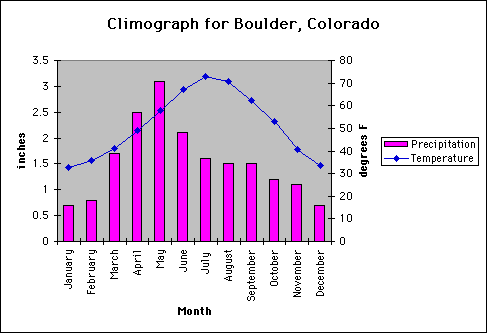 Lesson 2Early American CulturesThe Mound BuildersLived east of the _______________________ RiverFarmers who _____________________ in communitiesBuilt mounds for ____________________ places or to honor animal spiritsReligious __________________________ took place on the moundsAbility to build huge mounds showed they were an _______________________ cultureAnasaziAnasazi Lived in the _____________________Grew corn, ________________, beans, and pumpkinsLived in _______________________First people in the U.S. to                                                           use______________ to water cropsCalled “cliff dwellers” because they ________________ houses in the sides of ___________________InuitLived in ___________________ near the Arctic OceanTraveled from Asia to North America, but came much _____________________ than the othersHunted whales and _______________________Developed the _____________________Lived in houses called ___________________Lesson 3The Rise of EmpiresCivilization - a culture with an ______________________ system of government, religion, and learning.Surplus – more food or good than ___________________Specialize- to do only _______________ kind of jobPyramid- a building with three or more sides shaped like ______________________ that slant toward a pointed topThe Mayan EmpireMaya were successful ______________________Grew a ____________________ of foodPeople with extra food ___________ it for needed itemsAs a result, people began to _________________ in jobsBasket weavingJewelry making Stone carving        Because of specializing, Maya developed a _______________ civilization with many achievementsStudied the movements of the _______, moon, and starsDeveloped an extremely accurate ______________Skilled at _____________-the first group to use the number 0Developed methods to build tall ___________________Developed a system of ___________________ and recorded their historyThe Aztec Empire Settled in the valley of ____________________ and built city of TenochtitlanCreated floating ____________________, developed irrigation systems and carved ________________________ into hillsides to make more farmlandSent out armies to _____________________ other peopleBuilt a great empire by forcing others to pay ______________ and become ____________________.The Incan EmpireIncan empire grew in _________________ AmericaCreated empire through _____________ of other peopleBuilt thousands of miles of _________________ to connect all parts of the empire to their capitol at _________________.